Frenchtown Presbyterian Church908-996-2227Email: office@frenchtownpres.org Website: www.frenchtownpres.orgWorship Service   9:30AM Session (Elders)Board of DeaconsChurch Staff Pastor        			           pastormerideth@gmail.comRev. Dr. Merideth Mueller-Bolton           1-609-303-0500Church Secretary		           Financial ManagerLea Raymond              908-996-2227       Mary Ann Hampton      908-996-2227 office@frenchtownpres.org                      finance@frenchtownpres.orgTreasurer			           Music Director	                              Nick Barrett	          908-996-2227       Josh Wilson                    610-393-8670                                                                                       pianomanjosh@117@gmail.com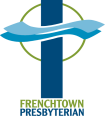 October 23 2022 Welcome to all who worship with us this morning!Prelude Welcome & Announcements                                                                                    God Gathers Us in Love Call to Worship (from Psalm 84) Leader: How lovely is your dwelling place, O LORD of hosts!   People:  My soul longs, indeed it faints for the courts of the LORD;Leader: Even the sparrow finds a home, and the swallow a nest for herself, where she may lay her young, at your altars.People:  Happy are those who live in your house, ever singing your praise.Leader: Happy are those whose strength is in you, in whose heart are the highways to Zion.People: For one day in your courts is better than a thousand elsewhere.*Hymn #366 vs 1,2,4                 "Love Divine, All Loves Excelling"Opening Prayer Call to ConfessionPrayer of Confession (unison)    Holy God, your truth is oftentimes hard to hear. We confess our avoidance, our purposeful distractions, our prideful arrogance that keeps us from hearing and responding to your Word. Although you send us messages and messengers, we dismiss and disregard those who tell us we are wrong. Have mercy upon us, Holy God. Open us to hearing the truth no matter how it is conveyed. Amen.Assurance of ForgivenessPassing of the Peace*Gloria Patri #582                                                      “Glory to God”God Speaks to Us Through God’s WordScripture                                                                 Philippians 4:8-9Scripture                                                                Ephesians 4:25-5:2Sermon                                       "Reformed and Always Reforming"God Calls Us to Respond*Hymn #695                                          “Change My Heart, O God”  Invitation to the OfferingOffertory*Doxology – Hymn #606*Offertory Prayer*Affirmation of Faith (unison) (from Ephesians 3)We believe in God the Father, from whom every familyin heaven and on earth is named.We believe in God the Son,who lives in our hearts through faith, and fills us with his love.We believe in God the Holy Spirit, who strengthens us with power from on high.We believe in one God; Father, Son and Holy Spirit.Amen.Prayers of the People & The Lord’s Prayer   Leader: God of Mercy…..   People: Hear our Prayers.God Sends Us Out to Reflect God’s Love*Hymn #821                                                  “My Life Flows On”Charge and BlessingChoral BenedictionPostlude                  **************************************please stand if ableMISSION STATEMENTWe are a body of believers in Jesus Christ the Lord that strives to be a living reflection of God’s love. We come together to confirm our individual faith while spreading the message of hope and love by serving those in need through mission and outreach.NEWS AND EVENTSEVENTS DURING THE WEEK – October 24-30MondayTuesday   AA Meeting 6:30am   Senior Community Yoga and Lunch 11:15am    Card Games, 2-4pm in Fellowship Hall   AA Meeting, 8pmWednesday    AA Meeting 7:30pmThursday   AA Meeting 6:30am   Chancellor choir rehearsal 7:30-9pm.Friday    Alanon Meeting 12-1pmSaturday    Saturday Women's AA Group Meeting 9am    AA Meeting 7pmNext Sunday    Reformation Sunday Thanksgiving Dinner donations for the Food PantryThe food Pantry is now accepting donations for Thanksgiving dinner boxes to hand out to our patrons.  Items needed are stuffing mix, instant potato, canned corn, green beans, sweet potato, cranberry sauce, applesauce, fruit cocktail or other fruit, gravy (jars, cans or packets)corn muffin mix, biscuit mix, cream of chicken, or mushroom soup, pumpkin pie mix, pie crust, evaporated milk, cooking oil, cake or brownie mix, crispy onions and holiday napkins.There will be designated boxes for the Thanksgiving dinner donations.  Also, please keep us in mind for your free holiday item if you qualify from Shop Rite.  Thank you for your help!October 30 Reformation Sunday & Kirkin O’ the TartansAs Presbyterians with our roots in Scotland, we have a colorful cloud of witnesses hovering over us.  Some of them are likely still arrayed in bright tartans of every color and plaid. Tartans have a rich history that originate with the pagan clans of Scotland, dating back to the third century AD. In the sixth century, when St. Columba converted the Scottish tribes to Christianity, a new tradition around the ancient tartans emerged; at a special worship service every year, clansfolk dressed in their finest tartans and rededicated themselves to God and to each other. The service became known as the Kirkin' o' the Tartans.In honor of our Scottish ancestors in the faith you are invited to wear plaid on October 30, Reformation Sunday. We will be drawing from the Celtic tradition in our liturgy and hymns. Please join us!Parent Pit StopThe Trick or Treat Parent Pit stop will take place on Halloween October 31st.  To help support this great community event we are asking for donations of candy.  If you are able to donate, please leave donations labeled and in the church kitchen.   Thank you,                Book ClubThe book Club will be not be meeting in November but will meet on December 5th at 1pm in the church.  The book they are reading and discussing is “3 Sisters” by Heather Morris and "Eternal" by Lisa Scottolina.  All are welcome!Building and Grounds and OutreachPaul Pfisterer                  267-884-6198Maureen Breiner           908-235-8431John Fiebig                     908-996-6436Jennifer Campbell         908-502-2575Carl Stokes                     215-429-1010Christian EdTonya Reese                   908-310-9240      Worship & MusicKathy SkerbetzFran Volski                    908-625-0974Bill Penyak                     908-625-6575Jennifer Griffith             908-625-2943        PersonnelClerk of SessionBill Penyak                     908-625-6575Kathy Skerbetz               908-720-6533Dave Griffith                  908-693-0405Bernard Volski               908-797-9807BenevolenceShut-ins and Long-Term illnessKen Gerhardt                 908-310-1884Short-Term illnessBereavementEileen Warkala               908-574-9366Carole Barrett                 908-419-7082Carole Barrett                 908-419-7082HospitalitySharon Beck                  908-752-3822